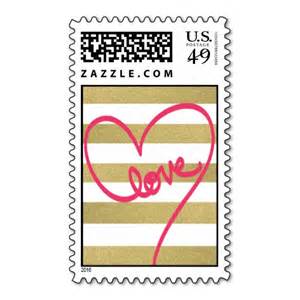 FAN MAIL To:               